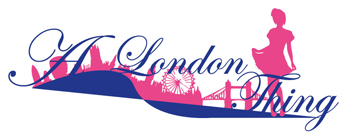 London came into its own last year when the World tuned in for the London Olympics. As businesses struggled to find their financial successes from The Games, other business ventures where born.The London Lifestyle blog, A London Thing, was born after a witty twitter account, and the followers quickly grew.Written by The London Princess, who lives in (yes you guessed it) London, has proved to have quite an eye for discovering the best bits of London by day and by night. Despite the name, the self proclaimed London Princess has a humbling approach to her blog. In turn her honesty has gained her a significant number of followers from all over the world. Due to this success, and to keep up with demand, she has now had to leave her day job, and is concentrating on her passion, London.She says “In my previous job ,in the events industry, I used to do a lot of international travel.      When I would tell people I was from London, they would love to talk about our Royal family,            The Olympic Games, and how great London is. Asking me where to go when they visit.                           I soon became an unofficial ambassador to London and now I have a blog for them to find where best to go”Since January 2012, The London Princess has reviewed everything from fashion, beauty, bars and restaurants to the unique events taking place across London. Also meeting many Celebrities along the way.Her eye for high street fashion was recently tested, when a blog post on The Duchess of Cambridge post baby outfit , caused a record number of page hits.“When people meet me in the street to ask where I’ve bought my clothes from, and I’m only to happy to share my knowledge.”So it´s not surprising that this business savvy 30 something, has big plans, having recently launched a retail line to the blog. (The London Thing Tote). Which is proving a big success, and receives orders from all over the world. She said “I saw a niche in the market, Macy’s in New York created the Big Brown Bag, and London needed a bag for tourists and residents alike. Further retail lines will follow in the near future.”Read the London Princess recommendations at www.a-london-thing.com and                               Follow her on Twitter @londonthinga